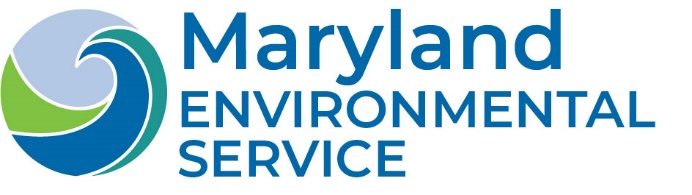 Board of Directors Human Resources Committee MeetingView online at:   https://youtu.be/SVpKp5v7xTsSeptember 29, 20228:30 a.m.Agenda